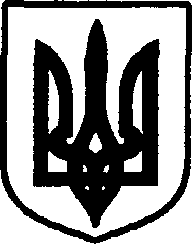 УКРАЇНАДунаєвецька міська  рада VII скликанняР І Ш Е Н Н ЯТретьої (позачергової) сесії05 січня  2016 р.                             Дунаївці	                           № 2-3/2016рПро створення юридичних осіб, як  виконавчих органів міської радиРозглянувши рекомендації спільного засідання постійних комісій міської ради  від 05 січня 2016 року, керуючись статтею 54 Закону України “Про місцеве самоврядування в Україні”, міська радаВИРІШИЛА: Створити фінансове управління Дунаєвецької міської ради. Затвердити Положення про фінансове управління Дунаєвецької міської ради (додаток 1);2) Затвердити граничну чисельність працівників  фінансового управління Дунаєвецької міської ради в кількості 8 чоловік.Створити управління освіти, молоді та спорту  Дунаєвецької міської ради.Затвердити Положення про управління освіти, молоді та спорту  Дунаєвецькоїї міської ради (додаток 2);Затвердити Структуру управління освіти, молоді та спорту   Дунаєвецькоїї міської ради (додаток 3);Затвердити граничну чисельність працівників  управління освіти, молоді та спорту  Дунаєвецької міської ради в кількості 38 чоловік.Фінансовому управлінню та управлінню освіти, молоді та спорту  Дунаєвецької  міської ради здійснити заходи з державної реєстрації юридичних осіб. Відповідальність за виконання рішення покласти на фінансове управління та управління освіти, молоді та спорту  Дунаєвецької  міської ради.Контроль  за виконанням рішення  покласти на постійну комісію з питань житлово-комунального господарства, комунальної власності, промисловості, підприємництва та сфери послуг.Міський голова                                	                         					В.ЗаяцьДодаток 1до рішення третьої (позачергової)  сесіїДунаєвецької міської ради від 05 січня 2015 року № 2-3/2016рПОЛОЖЕННЯпро фінансове управлінняДунаєвецької міської ради1. Загальні положення1.1. Фінансове управління міської ради (далі – управління) утворено Дунаєвецькою міською радою. Юридична адреса: 32400, Хмельницька обл., Дунаєвецький р-н, м. Дунаївці,        вул. Горького, буд.8а.1.2. Управління є установою Дунаєвецької міської ради, що утворюється міською радою, є підзвітним та підконтрольним міській раді, та її виконавчому комітету.1.3. Управління в своїй діяльності керується Конституцією України, Бюджетним та Податковим кодексами України, законами України, Указами Президента України, постановами Верховної ради, Кабінету Міністрів України, наказами Мінфіну, рішеннями міської ради, її виконавчого комітету, розпорядженнями міського голови прийнятими у межах їх компетенції , а також цим Положенням.2. Завдання та повноваження Управління:2.1. Основними завданнями управління є:1) забезпечення реалізації державної бюджетної політики на території Дунаєвецької міської ради;2) складання розрахунків до проекту міського бюджету і подання на розгляд виконкому та затвердження міською радою; 3) підготовка пропозицій щодо фінансового забезпечення заходів соціально-економічного розвитку Дунаєвецької міської громади;4) розроблення пропозицій з удосконалення методів фінансового і бюджетного планування та фінансування витрат; 5) здійснення контролю за дотриманням підприємствами, установами і організаціями законодавства щодо використання ними бюджетних коштів та коштів цільових фондів, утворених міською радою; 6) здійснення загальної організації та управління виконанням міського бюджету, координація діяльності учасників бюджетного процесу з питань виконання бюджету.2.2. Управління відповідно до покладених на нього завдань:1) розробляє і доводить до головних розпорядників бюджетних коштів інструкції з підготовки бюджетних запитів;2) визначає порядок та термін розроблення бюджетних запитів головними розпорядниками бюджетних коштів;3) проводить на будь якому етапі складання проекту міського бюджету аналіз бюджетного запиту, поданого головним розпорядником бюджетних коштів, щодо його відповідності меті, пріоритетності, а також дієвості та ефективності використання бюджетних коштів;4) приймає рішення про включення бюджетного запиту до пропозиції проекту міського бюджету перед поданням його на розгляд міської (селищної, сільської) ради;5) бере учать у розробленні балансу фінансових ресурсів Дунаєвецької міської ради, аналізує соціально – економічні показники розвитку міста та враховує їх під час складання проекту міського бюджету;6) організовує роботу, пов’язану із складанням проекту міського бюджету, за дорученням керівництва міської ради визначає порядок і терміни подання структурними підрозділами міської ради матеріалів для підготовки проектів міського бюджету;7) забезпечує протягом бюджетного періоду відповідність розпису міського бюджету встановленим бюджетним призначенням;8) здійснює у процесі виконання міського бюджету прогнозування доходів та проводить аналіз доходів;9) організовує виконання міського бюджету, а також разом з органами: державної податкової служби, державної казначейської служби, іншими структурними підрозділами міської ради забезпечує надходження доходів до міського бюджету та вживає заходів для ефективного витрачання бюджетних коштів;10) забезпечує захист фінансових інтересів держави та здійснює у межах своєї компетенції контроль за дотриманням бюджетного законодавства;11) складає розпис доходів і видатків міського бюджету, забезпечує його виконання, готує:- пояснювальну записку про виконання міського бюджету, - зведення планів по мережі, штатах та контингентах установ, що фінансуються з міського бюджету, - пропозиції щодо внесення змін до розпису у межах річних бюджетних призначень, здійснює у встановленому порядку взаємні розрахунки міського бюджету з обласним бюджетом;12) здійснює у встановленому порядку організацію та управління виконання міського бюджету, координує в межах своєї компетенції діяльність учасників бюджетного процесу з питань виконання бюджету;13) проводить моніторинг змін, що вносяться до міського  бюджету;14) розглядає баланси і звіти про виконання міського бюджету та інші фінансові звіти, подані державною казначейською службою та погоджує їх;15) інформує міську раду про стан виконання міського бюджету та подає на затвердження звіт за кожний звітний період (квартал, півріччя, 9 місяців, рік);16) розглядає звернення та готує пропозиції для прийняття рішень про виділення коштів з резервного фонду міського бюджету;17) проводить разом з органами державної податкової служби аналіз стану надходження доходів до міського бюджету, готує пропозиції про доцільність запровадження місцевих податків, зборів, а також пільг;18) готує пропозиції щодо визначення додаткових джерел фінансових ресурсів;19) перевіряє правильність складання і затвердження кошторисів та планів використання коштів установами і організаціями, які фінансуються з міського бюджету;20) аналізує діяльність роботи бюджетних установ міста і подає пропозиції щодо їх вдосконалення;21) розглядає в межах своєї компетенції звернення громадян, підприємств, організацій;22) забезпечує створення належних виробничих та соціально – побутових умов для працівників управління;23) готує та подає міській раді офіційні висновки про перевиконання чи недовиконання дохідної частини загального фонду міського бюджету для прийняття рішення про внесення змін до нього;24) здійснює інші, функції , пов’язані з виконанням покладених на нього завдань.3. Права Управління3.1. Управління має право:1) одержувати в установленому порядку від виконавчих органів міської  ради, державної казначейської служби, державної податкової служби, інших державних органів, підприємств, установ та організацій усіх форм власності інформацію, матеріали та інші документи, необхідні для складання проекту міського бюджету та аналізу його виконання;2) в установленому порядку та у межах своєї компетенції призупиняти бюджетні асигнування відповідно до ст.117 Бюджетного кодексу України та вживати заходів до розпорядників і одержувачів бюджетних коштів за вчинені ними бюджетні правопорушення, передбачені Бюджетним кодексом України;3) залучати фахівців інших структурних підрозділів міської ради, підприємств установ та організацій, об’єднань громадян до розгляду питань, що належать до його компетенції ;4) скликати в установленому порядку наради з питань, що належать до його компетенції .3.2. Управління під час виконання покладених на нього завдань взаємодіє з виконавчими органами міської ради, підприємствами, установами та організаціями а також органами державної податкової служби, державної фінансової інспекції та державної казначейської служби.4. Керівництво Управління4.1. Управління очолює начальник, який призначається на посаду і звільняється з посади міським головою, на конкурсній основі чи за іншою процедурою передбаченою законодавством України.4.2. Начальник управління:1) здійснює керівництво діяльністю управління, несе персональну відповідальність за виконання покладених на управління завдань, визначає ступінь відповідальності своїх підлеглих;2) затверджує положення про структурні підрозділи управління і функціональні обов’язки працівників управління;3) розпоряджається коштами в межах затвердженого кошторису доходів і видатків на утримання управління;4) затверджує розпис доходів і видатків міської бюджету на рік і тимчасовий на відповідний період;5) забезпечує відповідність розпису міського бюджету встановленим бюджетними призначенням;6) призначає на посаду і звільняє робітників та службовців; 7) видає у межах своїх повноважень накази, організовує і контролює їх виконання.9. Управляння утримується за рахунок коштів міського бюджету.10. Витрати на утримання управління визначає міська рада.11. Управління є юридичною особою, має самостійний баланс реєстраційні рахунки в органах Державної казначейської служби, печатку із зображенням Державного Герба України і своїм найменуванням.Начальник фінансового  управлінняДунаєвецької міської ради						           	Т.АбзаловаСекретар міської ради                                                                                     М. ОстровськийДодаток 2         до рішення третьої (позачергової)  сесіїДунаєвецької міської ради VІІ скликання від 05 січня 2016 року№ 2-3/2016р.ПОЛОЖЕННЯ
про управління освіти, молоді та спорту Дунаєвецької міської ради  1. Управління освіти, молоді та спорту Дунаєвецької міської ради (далі – Управління ) утворено Дунаєвецькою міською радою. Юридична адреса: 32400, Хмельницька обл., Дунаєвецький р-н, м. Дунаївці,       вул. Шевченка, буд.50. 2. Управління є установою Дунаєвецької міської ради, підзвітною управлінню освіти, молоді та спорту Дунаєвецької районної державної адміністрації, Департаменту освіти і науки Хмельницької обласної державної адміністрації та іншим центральним органам виконавчої влади.3. Управління у своїй діяльності керується Конституцією та законами України, актами Президента України, Кабінету Міністрів України, наказами Міністерства освіти та науки України, Департаменту освіти і науки Хмельницької обласної державної адміністрації, інших центральних органів виконавчої влади, розпорядженнями голів обласної та районної державних адміністрацій, рішеннями Дунаєвецької районної ради та Дунаєвецької міської ради, а також цим Положенням.4. У межах своїх повноважень Управління організовує виконання актів законодавства у сфері освіти, інновацій, інтелектуальної власності, молоді, фізичної культури та спорту, здійснює контроль за їх реалізацією. 5. Основними завданнями Управління є: 	5.1. Участь у забезпеченні реалізації на території Дунаєвецької міської ради державної політики у сфері освіти, наукової, інноваційної діяльності, трансферу технологій, інтелектуальної власності, молоді, фізичної культури та спорту;5.2. Забезпечення розвитку системи освіти з метою формування гармонійно розвиненої, соціально активної, творчої особистості;5.3. Визначення потреб, розроблення пропозицій щодо розвитку та удосконалення мережі навчальних закладів;5.4. Створення в межах своїх повноважень умов для реалізації рівних прав громадян України на освіту, соціальний захист дітей дошкільного та шкільного віку, педагогічних, інших працівників закладів та установ освіти, молоді та спорту;5.5. Створення умов для здобуття громадянами повної загальної середньої освіти, в тому числі,  шляхом індивідуального, інклюзивного та екстернатного навчання відповідно до освітніх потреб особистості та її індивідуальних здібностей і можливостей;5.6. Забезпечення розвитку освітнього, творчого (інтелектуального), науково-технічного потенціалу з урахуванням національно-культурних, соціально-економічних, екологічних, демографічних та інших особливостей регіону;5.7. Здійснення контролю за дотриманням актів законодавства з питань освіти, молоді та спорту, виконанням навчальними закладами усіх форм власності державних вимог щодо змісту, рівня та обсягу загальної середньої, дошкільної та  позашкільної освіти, а також за дотриманням актів законодавства у сфері трансферу технологій, інноваційної діяльності та інтелектуальної власності;5.8. Координація діяльності загальноосвітніх, дошкільних та позашкільних закладів, щодо забезпечення  методичного  та господарського  обслуговування закладів освіти, організації роботи з їх нормативного, програмного, кадрового, матеріально-технічного і науково-методичного забезпечення; 5.9. Здійснення атестації навчальних закладів системи  загальної середньої дошкільної та  позашкільної  освіти, розташованих на території Дунаєвецької міської ради, оприлюднення результатів атестації;5.10. Забезпечення моніторингу у сфері  загальної середньої, дошкільної та  позашкільної освіти;5.11. Формування регіональної політики в галузі освіти, впровадження інноваційних заходів та технологій, спрямованих на соціально – економічний розвиток Дунаєвецької міської ради;5.12. Участь у забезпеченні реалізації державної політики у сфері інноваційної діяльності та трансферу технологій;5.13. Сприяння інтеграції вітчизняної освіти у світову систему зі збереженням і захистом національних інтересів;5.14. Забезпечення у межах своїх повноважень розвитку різних форм позашкільної освіти, в тому числі за місцем проживання дітей, формування програм розвитку позашкільної освіти, спрямованих на творчий розвиток особистості, виявлення та підтримку обдарованих дітей, талановитої молоді, здійснення навчально-методичного керівництва із зазначених питань;5.15. Організація оздоровлення, відпочинку і дозвілля дітей та молоді, розвитку фізичної культури та спорту;5.16. Сприяння розвитку видів спорту, визнаних в Україні;5.17. Організація і проведення фізкультурно-спортивних заходів серед широких верств населення, залучення їх до занять фізичною культурою та спортом, забезпечення пропаганди здорового способу життя;5.18. Сприяння громадським організаціям фізкультурно-спортивної спрямованості молодіжним, дитячим та іншим громадським організаціям у проведенні ними роботи з питань молоді, фізичної культури та спорту;5.19. Участь у підготовці пропозицій до проектів програм соціально-економічного та культурного розвитку Дунаєвецької міської ради. 6. Управління відповідно до покладених на нього завдань: 6.1. Здійснює керівництво і контролює діяльність освітніх закладів та установ Дунаєвецької міської ради;6.2. Аналізує стан освіти, в тому числі позашкільної, фізичної культури та спорту, організовує та контролює розробку програм їх розвитку, бере участь у прогнозуванні потреб Дунаєвецької міської ради у фахівцях різних професій та спеціальностей для системи освіти, інноваційної діяльності та інтелектуальної власності, у формуванні регіонального замовлення на їх підготовку, координує роботу між загальноосвітніми, дошкільними та позашкільними  навчальними закладами, установами та  організаціями  з укладанням договорів про підготовку робітничих кадрів;6.3. Сприяє розвитку мережі  загальноосвітніх, дошкільних та позашкільних  навчальних закладів в Дунаєвецькій міській раді, утворює в межах своїх повноважень навчальні заклади або вносить в установленому порядку пропозиції щодо їх утворення, реорганізації та ліквідації, створення освітніх округів тощо;6.4. Вносить Дунаєвецькій міській раді, Дунаєвецькій райдержадміністрації, Департаменту освіти і науки Хмельницької обласної державної адміністрації, та іншим центральним органам виконавчої влади пропозиції щодо впорядкування мережі навчальних закладів відповідно до форми власності навчального закладу;6.5. Організовує роботу з  державної атестації загальноосвітніх, дошкільних та позашкільних навчальних закладів, розміщених на території Дунаєвецької міської ради;6.6. Проводить атестацію педагогічних працівників і керівних кадрів загальноосвітніх, дошкільних та позашкільних  навчальних закладів, усіх форм власності, здійснює ведення обліку і складання звітів з цих питань у межах своєї компетенції; 6.7. Бере в установленому порядку участь в укладанні та припиненні дії контрактів з керівниками загальноосвітніх, дошкільних та позашкільних  навчальних закладів, що перебувають у підпорядкуванні Дунаєвецької міської  ради;6.8. Аналізує стан виконання керівниками загальноосвітніх, дошкільних та позашкільних  навчальних закладів, умов контрактів і вносить пропозиції щодо встановлення (скорочення, продовження) терміну дії або розірвання (припинення дії) укладених контрактів;6.9. Вживає заходи із забезпечення навчальними закладами належного рівня дошкільної, позашкільної, загальної та середньої освіти, організовує їх навчально-методичне й інформаційне забезпечення, сприяє підвищенню кваліфікації та розвитку творчості педагогічних працівників;6.10. Забезпечує в межах своїх повноважень виконання актів законодавства щодо всебічного розвитку та функціонування української мови як державної та мов національних меншин, створення належних умов для розвитку національної освіти та освіти національних меншин; впроваджує в практику освітні та наукові програми відродження та розвитку національної культури, національних традицій Українського народу і національних меншин України;6.11. Впроваджує в практику рекомендовані Міністерство освіти і науки України нові освітні програми та інші педагогічні розробки, визначає регіональний компонент у змісті освіти;6.12. Вносить на розгляд Департаменту освіти і науки Хмельницької обласної державної адміністрації пропозиції щодо запровадження експериментальних навчальних планів загальноосвітніх, дошкільних та позашкільних  навчальних закладів, нових освітніх програм, педагогічних новацій і технологій та надання навчальним закладам статусу експериментальних;6.13. Формує замовлення на навчально-методичну літературу, бланки звітності та документи про освіту;6.14. Організовує доставку підручників для забезпечення ними учнів загальноосвітніх навчальних закладів;6.15. Залучає до реалізації освітніх програм творчі спілки, національно-культурні товариства, громадські організації (зокрема дитячі і молодіжні), що зареєстровані у порядку, визначеному законодавством;6.16. Проводить роботу, спрямовану на виявлення, підтримку і розвиток обдарованих дітей, організовує проведення серед учнів таких заходів, як олімпіади, змагання, конкурси, спартакіади, турніри, виставки, фестивалі творчості, конференції, форуми, інші заходи, спрямовані на підвищення культурно-освітнього та загального фізичного рівня дітей і молоді;6.17. Сприяє відповідним підрозділам органів внутрішніх справ, поліції та соціальним службам у запобіганні дитячій бездоглядності та попередженні вчинення правопорушень серед неповнолітніх;6.18. Організовує діяльність психологічної служби та педагогічного патронажу в системі освіти;6.19. Розробляє пропозиції щодо встановлення нормативів бюджетних асигнувань на утримання загальноосвітніх, дошкільних та позашкільних  навчальних закладів та соціальний захист учасників навчально-виховного і наукового процесу;6.20. Контролює використання капітальних вкладень і сприяє раціональному розміщенню нового будівництва об'єктів освіти, погоджує проекти будівництва навчальних закладів та установ освіти;6.21. Сприяє активізації творчості та винахідницької діяльності, забезпечує в межах своїх повноважень виконання актів законодавства з питань інноваційної діяльності та інтелектуальної власності, створює належні умови для впровадження у практику нових технологій та їх складових частин, виходячи з потреб Дунаєвецької міської ради, вживає заходів для забезпечення  захисту прав інтелектуальної власності, а також інтересів держави і суспільства; 6.22. Сприяє розвитку діючих та створенню нових форм науково-технічної, науково-технологічної та інноваційної діяльності, тощо; 6.23. Вживає у межах своєї компетенції заходи щодо поліпшення матеріальних та житлових умов працівників освіти, організації їх медичного та побутового обслуговування;6.24. Розглядає питання та вносить державним органам, Дунаєвецькій міській  раді та іншим установам в установленому порядку пропозиції щодо відзначення працівників освіти, сфери наукової, інноваційної діяльності, інтелектуальної власності державними нагородами, запроваджує інші форми морального і матеріального стимулювання їх праці;  6.25. Готує та в установленому порядку подає статистичну звітність про стан і розвиток освіти, реалізації інноваційних проектів;6.26. Подає пропозиції щодо налагодження міжнародного і наукового співробітництва, залучення іноземних інвестицій;6.27. Забезпечує в установленому порядку поширення інформації про матеріально – технічні потреби з метою залучення інвестицій; 6.28. Бере участь у межах своїх повноважень в організації виставково-ярмаркових заходів;6.29. Координує роботу загальноосвітніх, дошкільних,  позашкільних  навчальних закладів та установ спорту незалежно від їх підпорядкування і форм власності з питань, спрямованих на реалізацію державної політики в галузі освіти;6.30. Готує пропозиції до проектів державних цільових, галузевих та регіональних програм поліпшення становища освіти, дітей і молоді, відпочинку та дозвілля дітей і молоді, розвитку фізичної культури та спорту, забезпечує їх виконання; 6.31. Розробляє і подає на розгляд Дунаєвецькій міській раді пропозиції до проектів фінансування та матеріально-технічного забезпечення виконання програм і здійснення заходів, спрямованих на поліпшення становища освіти, дітей і молоді, розвиток фізичної культури та спорту; 6.32. Готує пропозиції стосовно вдосконалення нормативно-правової бази з питань, що належать до його компетенції, і вносить їх в установленому порядку на розгляд Дунаєвецькій міській раді, райдержадміністрації, Департаменту освіти і науки Хмельницької обласної державної адміністрації;6.33. Сприяє в межах своїх повноважень виконанню програм (проектів), розроблених молодіжними,  дитячими та іншими громадськими організаціями;6.34. Координує в межах своїх повноважень здійснення заходів, 
спрямованих на організацію оздоровлення, відпочинку та дозвілля дітей і молоді, виконує відповідні програми, сприяє збереженню та розвитку мережі дитячих оздоровчих закладів, здійснює координацію діяльності і контроль за організацією виїзду груп дітей на відпочинок та оздоровлення за кордон;6.35. Разом з органами охорони здоров'я здійснює загальний контроль за охороною здоров'я дітей і проведенням оздоровчих заходів, створенням безпечних умов для навчання і праці учасників навчально-виховного процесу, вживає заходи щодо утвердження здорового способу життя у дитячому та молодіжному середовищі, проводить інформаційно-просвітницьку роботу щодо протидії поширенню соціально-небезпечних хвороб серед дітей та молоді;6.36. Забезпечує в межах своїх повноважень організацію і сприяє активізації фізкультурно-оздоровчої роботи у навчально-виховній, виробничій та соціально-побутовій сфері, розвитку самодіяльного масового спорту, спорту ветеранів;6.37. Здійснює контроль за діяльністю спортивних шкіл;6.38. Затверджує положення про змагання та проводить навчально-тренувальні збори  та змагання у межах коштів, виділених на розвиток фізичної культури та спорту;6.39. Комплектує склад збірних команд за видами спорту, забезпечує організацію підготовки та участі спортсменів у змаганнях усіх рівнів, сприяє розв’язанню житлово-побутових проблем і створенню максимально сприятливих умов для тренувань;6.40. Контролює та сприяє розвитку мережі центрів фізичного здоров’я населення «Спорт для всіх», здійснює контроль за їх діяльністю;6.41. Здійснює контроль за дотриманням організаціями фізкультурно-спортивної, молодіжної спрямованості законодавства з питань соціального захисту молоді, фізичної культури та спорту, стандартів спортивної класифікації; 6.42. Вивчає, узагальнює та поширює передовий досвід роботи з питань освіти, молоді, фізичної культури і спорту, проводить методичні і науково-практичні семінари, конференції та інші заходи;6.43. Вносить подання для реєстрації в області спортивних рекордів і досягнень, встановлених спортсменами;6.44. Порушує у встановленому порядку клопотання про відзначення спортсменів, тренерів і працівників сфери фізичної культури та спорту державними нагородами, присвоєння їм спортивних звань, а також про призначення відповідних стипендій;6.45. Вивчає потребу у фахівцях для організації роботи з питань фізичної культури та спорту, організовує підвищення їх кваліфікації;6.46. Сприяє залученню коштів підприємств, установ та 
організацій для соціальної підтримки молоді, розвитку фізичної культури та спорту;6.47. Взаємодіє з місцевими осередками громадських організацій 
фізкультурно-спортивної спрямованості згідно з укладеними договорами; 6.48. Вживає в межах своїх повноважень заходи для забезпечення 
медичного і диспансерного обстеження спортсменів ( учнів );6.49. Забезпечує в межах своїх повноважень здійснення заходів 
щодо активізації міжнародного співробітництва з питань, що 
належать до його компетенції;6.50. Здійснює контроль за технічним станом, ефективністю і 
цільовим використанням спортивних об'єктів, що належать до сфери 
Управління;6.51. Проводить серед населення інформаційну, роз'яснювальну та 
пропагандистську роботу, зокрема через друковані та аудіовізуальні 
засоби масової інформації, з питань, що належать до його 
компетенції, провадить в установленому порядку рекламну та 
видавничу діяльність;6.52. Забезпечує в межах своїх повноважень реалізацію державної 
політики стосовно державної таємниці, здійснення контролю за її 
збереженням у Управлінні;6.53. Сприяє збереженню та вдосконаленню мережі дитячо-юнацьких спортивних шкіл усіх типів, спеціалізованих навчальних закладів спортивного профілю, забезпечує та контролює організацію навчально-тренувального процесу та сприяє створенню нових спортивних шкіл та відділень за видами спорту, планує розвиток пріоритетних видів спорту в Дунаєвецькій міській  раді;6.54. Сприяє кадровому комплектуванню та зміцненню матеріально-технічної бази фізкультурно-спортивних закладів;6.55. Здійснює заходи, спрямовані на пропагування сімейних цінностей, підвищення рівня правової обізнаності батьків і дітей;6.56. Вживає в межах своїх повноважень заходи для утвердження здорового способу життя у молодіжному середовищі, проводить інформаційно-просвітницьку роботу щодо протидії поширенню соціально небезпечних хвороб серед дітей і молоді; 6.57. Забезпечує формування та затвердження календарних планів проведення спортивних змагань та навчально-тренувальних зборів відповідно до єдиного календарного плану фізкультурно-оздоровчих та спортивних заходів; організацію та проведення заходів, передбачених календарними планами фізкультурно-оздоровчих та спортивних заходів, у межах коштів, виділених на розвиток фізичної культури та спорту;6.58. Здійснює в межах своїх повноважень заходи щодо соціального захисту спортсменів ( учнів ), ветеранів спорту, тренерів, інших фахівців з фізичної культури та спорту;6.59. Вносить пропозиції до проекту бюджету Дунаєвецької міської ради,  забезпечує ефективне і цільове використання відповідних бюджетних коштів;6.60. Розробляє проекти рішень Дунаєвецької міської ради,  у визначених законом випадках – проекти нормативно-правових актів з питань реалізації галузевих повноважень та подає їх на державну реєстрацію у встановленому порядку;6.61. Бере участь у межах компетенції у погодженні проектів нормативно-правових актів, розроблених іншими органами виконавчої влади, органами місцевого самоврядування;6.62. Бере участь у межах компетенції у розробленні проектів рішень Дунаєвецької міської ради; 6.63. Бере участь у підготовці звітів голови Дунаєвецької міської ради з питань освіти, молоді та спорту для їх розгляду на сесії Дунаєвецької міської ради;6.64. Готує самостійно або разом з іншими  підрозділами інформаційні та аналітичні матеріали для подання голові Дунаєвецької міської ради;6.65. Забезпечує здійснення заходів щодо запобігання і протидії корупції, тощо;6.66. Готує ( бере участь у підготовці) проекти угод, договорів, меморандумів, протоколів зустрічей делегацій і робочих груп у межах своїх повноважень;6.67. Розглядає в установленому законодавством порядку звернення громадян;6.68. Опрацьовує запити і звернення народних депутатів України та депутатів відповідних рад;6.69. Забезпечує доступ до публічної інформації, розпорядником якої є;6.70. Інформує населення про стан здійснення визначених законом повноважень;6.71. Здійснює повноваження, делеговані органами місцевого самоврядування;6.72. Забезпечує у межах своїх повноважень виконання завдань мобілізаційної підготовки, цивільного захисту населення, дотримання вимог законодавства з охорони праці, пожежної безпеки;6.73. Організовує роботу з укомплектування, зберігання, обліку та використання архівних документів;6.74. Забезпечує у межах своїх повноважень реалізацію державної політики стосовно захисту інформації з обмеженим доступом;6.75. Бере участь у вирішенні відповідно до законодавства колективних трудових спорів (конфліктів);6.76. Забезпечує захист персональних даних;6.77. Здійснює інші передбачені законом повноваження.7. Управління має право:7.1.	Одержувати в установленому порядку від місцевих органів виконавчої влади, органів місцевого самоврядування, а також підприємств, установ та організацій інформацію і матеріали, необхідні для виконання покладених на нього завдань;7.2.	Проводити конференції, семінари, наради з питань, що належать до його компетенції;7.3.	Вносити до Департаменту освіти і науки Хмельницької обласної державної адміністрації пропозиції з питань удосконалення законодавства та змісту освіти, організації навчально-виховного процесу, поліпшення навчально-методичного забезпечення навчальних закладів;7.4.	За дорученням голови Дунаєвецької міської ради утворювати координаційні ради, експертні та робочі групи для науково-організаційного супроводу виконання державних цільових програм і проектів, залучати (з укладенням контрактів, договорів) спеціалістів до роботи в цих комісіях (групах), а також для надання консультацій, проведення аналізу стану і складання прогнозів розвитку освітнього, наукового, інноваційного та творчого (інтелектуального) потенціалу;7.5.	Створювати авторські колективи для підготовки регіональних посібників і за погодженням з Міністерство освіти і науки України впроваджувати їх у практику.7.6.	Організовувати випуск видань інформаційного та науково-методичного характеру;7.7.	Залучати до розгляду питань освіти працівників інших підрозділів Дунаєвецької міської ради, органів місцевого самоврядування, підприємств, установ та організацій (за погодженням з їх керівниками) для розгляду питань, що належать до його компетенції;7.8.	Укладати в установленому порядку угоди про співпрацю, встановлювати прямі зв'язки з управліннями, навчальними закладами, науковими установами в тому числі зарубіжних країн, міжнародними організаціями, фондами тощо;7.9.	Представляти в установленому порядку інтереси Управління в судових органах під час розгляду спірних питань, що належать до його компетенції;7.10. Взаємодіяти у процесі виконання покладених на нього завдань з іншими  підрозділами Дунаєвецької міської ради, органами місцевого самоврядування, підприємствами, установами та організаціями, об'єднаннями громадян, тощо.8. Управління очолює начальник, якого призначає на посаду та звільняє з посади голова Дунаєвецької міської ради за погодженням з заступником Хмельницької обласної державної адміністрації та Департаментом освіти і науки Хмельницької обласної державної адміністрації. 9. Начальник управління:9.1. Здійснює керівництво Управлінням, несе персональну відповідальність за організацію та результати його діяльності, сприяє створенню належних умов праці;9.2. Подає на затвердження голові Дунаєвецької міської ради положення про Управління та  його структуру;9.3. Затверджує положення про структурні підрозділи Управління;9.4. Затверджує посадові інструкції працівників Управління та його підрозділів,  розподіляє обов'язки між ними;9.5. Планує роботу Управління, вносить пропозиції щодо формування планів роботи Дунаєвецької міської ради;9.6. Вживає заходів до удосконалення організації та підвищення ефективності роботи Управління;9.7. Звітує перед головою Дунаєвецької міської ради  про виконання покладених на Управління завдань та затверджених планів роботи; відповідає за виконання покладених на Управління завдань з реалізації державної політики у сфері освіти, наукової, інноваційної діяльності, інтелектуальної власності, молоді, фізичної культури та спорту;9.8. Може входити до складу колегії райдержадміністрації; 9.9. Вносить пропозиції щодо розгляду на засіданнях колегії питань, що належать до компетенції Управління, та розробляє проекти відповідних рішень;9.10. Бере участь у засіданнях Дунаєвецької міської ради;9.11. Представляє інтереси Управління у взаємовідносинах з іншими  підрозділами Дунаєвецької міської ради, райдержадміністрації, Департаментом освіти і науки Хмельницької обласної державної адміністрації, іншими центральними органами виконавчої влади, органами місцевого самоврядування, підприємствами, установами та організаціями - за дорученням керівництва Дунаєвецької міської ради об’єднаної територіальної громади; 9.12. Видає у межах своїх повноважень накази, організовує контроль за їх виконанням : Накази начальника управління освіти, молоді та спорту Дунаєвецької міської ради, видані у межах його повноважень, є обов'язковими до виконання загальноосвітніми, дошкільними та позашкільними  навчальними  закладами; Накази начальника управління освіти, молоді та спорту Дунаєвецької міської ради, що суперечать Конституції та законам України, актам Президента України, Кабінету Міністрів України, міністерств, інших центральних органів виконавчої влади, можуть бути скасовані головою Дунаєвецької міської ради або директором Департаменту освіти і науки Хмельницької обласної державної адміністрації;9.13. Подає на затвердження голові Дунаєвецької міської ради проекти кошторису та штатного розпису Управління в межах визначеної граничної чисельності та фонду оплати праці його працівників;9.14. Розпоряджається коштами у межах затвердженого головою Дунаєвецької міської ради кошторису; є головним розпорядником коштів підпорядкованих управлінню установ та закладів;9.15. Здійснює добір кадрів;9.16. Організовує роботу з підвищення рівня професійної компетентності посадових осіб Управління; 9.17. Призначає на посаду та звільняє з посади у порядку, передбаченому законодавством про службу в органах місцевого самоврядування   посадових осіб;  - призначає на посади та звільняє з посад у порядку передбаченому законодавством про працю працівників Управління, які не є посадовими особами органа   місцевого самоврядування; - призначає на посади та звільняє з посад у порядку передбаченому законодавством про працю керівників загальноосвітніх, дошкільних та позашкільних  навчальних закладів на контрактній основі за погодженням з Дунаєвецькою міською радою,  відповідно до рішення  сесії; - здійснює прийняття та звільнення педагогічних працівників загальноосвітніх навчальних закладів та погоджує прийняття педпрацівників дошкільних та позашкільних установ; - заохочує та накладає дисциплінарні стягнення на працівників Управління, керівників загальноосвітніх, дошкільних та позашкільних  навчальних закладів;9.18. Проводить особистий прийом громадян з питань, що належать до повноважень Управління;9.19. Забезпечує дотримання працівниками Управління правил внутрішнього трудового розпорядку та виконавської дисципліни; забезпечує в межах своїх повноважень збереження інформації з обмеженим доступом;9.20. Здійснює інші повноваження, визначені законодавством.10. Для узгодженого вирішення питань, що належать до компетенції Управління, в Управлінні утворюється колегія у складі начальника Управління (голова колегії),  заступника, заступника – начальника відділу, а також інших відповідальних працівників Управління. До складу колегії можуть входити керівники інших місцевих органів виконавчої влади, освітніх закладів, підприємств, установ та організацій, а також у встановленому порядку інші особи. Засідання колегії проводяться в міру потреби, але не рідше ніж один раз на квартал. Рішення колегії затверджуються наказами начальника Управління.11. Начальник Управління може мати заступника, заступника – начальника відділу, начальників відділів, які призначаються на посаду та звільняються з посади головою Дунаєвецької міської ради за поданням начальника Управління та погодженням з Департаментом освіти і науки Хмельницької обласної державної адміністрації.12. З метою забезпечення належного функціонування закладів та установ освіти при Управлінні освіти, молоді та спорту Дунаєвецької міської ради в складі функціонують методичний кабінет, централізована бухгалтерія, група централізованого забезпечення  закладів освіти, центр позашкільної освіти  та психолого-медико-педагогічна консультація та ін.13. Виходячи з потреб забезпечення належного функціонування закладів та установ освіти, молоді та спорту при Управлінні можуть утворюватися підрозділи (групи, творчі лабораторії, видавничі центри, інші підрозділи, які функціонують в тому числі і на госпрозрахунковій основі).14. Для розгляду наукових рекомендацій та пропозицій щодо визначення реалізації основних напрямів діяльності Управління, обговорення найважливіших програм і вирішення інших питань при Управлінні можуть утворюватися ради та комісії у складі висококваліфікованих та досвідчених спеціалістів. Склад ради і комісій та положення про них затверджує голова Дунаєвецької міської ради за поданням начальника Управління.15. Управління утримується за рахунок коштів місцевого, державного бюджету.Граничну чисельність, фонд оплати праці працівників Управління та видатки на їх утримання визначає голова Дунаєвецької міської ради у межах виділених асигнувань та затвердженої для Дунаєвецької міської ради граничної чисельності працівників. Кошторис, штатний розпис Управління затверджується головою Дунаєвецької міської ради.16. Управління освіти,  молоді та спорту Дунаєвецької міської ради є юридичною особою, має печатку із зображенням Державного Герба України та своїм найменуванням, власні бланки, рахунки в органах Державної казначейської служби України. Начальник управління освіти, молодіта спорту Дунаєвецької міської ради				                            В. КолісникСекретар міської ради                                                                                     М. ОстровськийДодаток 3до рішення третьої (позачергової) сесіїміської ради VІІ скликаннявід 05.01.2016 р. №2-3/2016рСтруктурауправління освіти, молоді та спорту Дунаєвецької міської радиВідділ освіти:Методичний кабінет;Психолого-медико-педагогічна консультація;25 загальноосвітніх навчальних закладів;28 дошкільних навчальних закладів.Відділ виховної роботи молоді та спорту:Позашкільні установи:     Будинок творчості школярів;Станція юних натуралістів; Станція юних туристів;Дитячо-юнацька спортивна школа;Спорт для всіх.Централізована бухгалтерія.Група централізованого забезпечення.Секретар міської ради                                                                                          М. Островський